If you’re wearing   (color)…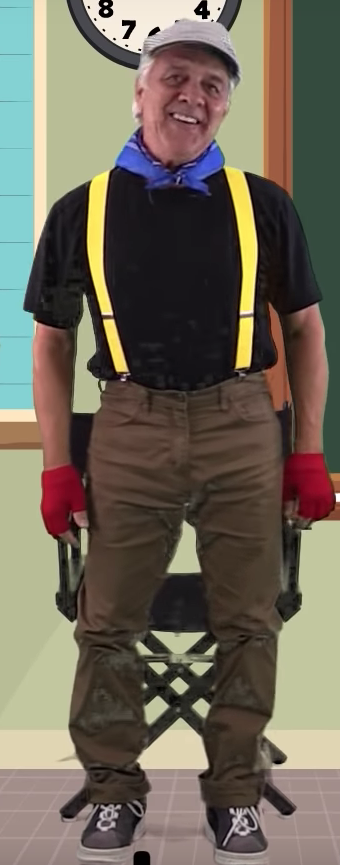 Stand up and ….Stand up no matter what color’s on you.Now sit down and clap	till we sign what to do. Yeah!Do you know these words?shakebowpattouchspinhollerwavewinkreachYoutube.com:  If you’re wearing colorshttps://www.youtube.com/watch?v=yxGGZq1zHqg&t=206s